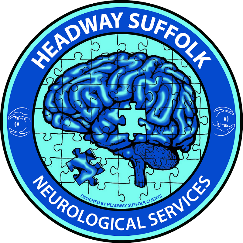 REFERRAL FORMCONFIDENTIALPlease complete ALL SECTIONS of this form as much as possible in black ink and using capital letters to assist us in meeting the needs of the new prospective client. Thank you.Community Support/Dom CareClientClient’s Name:__________________________ Mr/Mrs/Ms/Other:__________________________Address:______________________________________________________________________________________________________________________________ Postcode:______________Telephone No:________________________________ Mobile:____________________________Email address __________________________________________________________________Date of Birth:_________________________________  Compass ID:_______________________Religion (if any):______________________________Next of KinName:______________________________________ Relationship:________________________Telephone No:____________________ Work:__________________ Mobile:________________Email address: _________________________________________________________________Contact in Case of EmergencyName:______________________________________ Relationship:________________________Telephone No:____________________ Work:__________________ Mobile:________________ReferrerReferrer’s Name:________________________ Job Title/Relationship:______________________Address:_____________________________________________________________________________________________________________________________________________________ Postcode:_____________________	Contact Telephone No: _____________________________Contact Email:___________________________________________ Date:__________________Client’s GPGP Name:___________________________________  Address:__________________________
______________________________________________________________________________ Postcode:____________ Telephone No:________________ Email: _______________________Social Worker Name:______________________________________ Address:___________________________
_____________________________________________________________________________________________________________________________________ Postcode:______________Telephone No:______________________ Email ______________________________________Please give details of acquired neurological condition and if possible, date of when injury/ diagnosis occurred:
________________________________________________________________________________________________________________________________________________________________________________________________________________________________________________________________________________________________________________________Please give details on the following (leave blank if appropriate):Please give a brief background of the client i.e. family/hobbies/interests/previous occupation/qualifications etc.________________________________________________________________________________________________________________________________________________________________________________________________________________________________________________________________________________________________________________________Please give a brief reason as to why the client needs/wishes to have Headway Suffolk Community Support/Dom Care and the goals they wish to achieve________________________________________________________________________________________________________________________________________________________________________________________________________________________________________________________________________________________________________________________Number of days in the week the client requires Community Support/Dom Care: _______________Will the client be funded by Social Services?                                                                       YES/NOWill the client privately fund themselves?                                                                             YES/NOWill the client require wheelchair transport to access the community?                                 YES/NO                                                                                                                                                                                         Will the client fund their own transport?                                                                                YES/NOIf the client’s transport is being funded by Social Services please give details of transport provider:Name of Transport Provider: ___________________________ Tel No:_____________________Please send this form via the details below and mark as confidential.By postHelen Fairweather Chief ExecutiveHeadway Suffolk, Epsilon House, West Road, Ransomes Europark, Ipswich IP3 9FJBy emailhelenmfairweather@headwaysuffolk.org.ukTel: 01473 712225Website: www.headwaysuffolk.org.ukINCONTINENCE/CATHETER/STOMA (please circle)DIFFICULTIES SWALLOWINGREQUIRES ASSISTANCE WITHEATING/DRINKING/TOILETSPECIAL DIETARY NEEDSEPILEPSY/SEIZURESLOW MOODS/DEPRESSION/MENTAL HEALTH (please circle)ALLERGIES (please list)INAPPROPRIATE BEHAVIOURSEXUAL/PHYSICAL/VERBALMOBILITYREQUIRES ASSISTANCE WITHMEDICATION AT THIS SERVICEMOBILITY AIDS USEDPRONE TO FALLSANY OTHER PROBLEMS HEARING DIFFICULTIESANY OTHER PROBLEMS SIGHT DIFFICULTIES